Publicado en Madrid el 17/01/2024 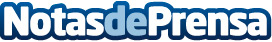 Wagestream lanza una serie de estudios sobre Recursos Humanos para ayudar a las compañíasEl primer estudio, que se puede descargar en su página web, está enfocado en la rotación laboral, uno de los desafíos a los que se tienen que enfrentar las empresasDatos de contacto:Luis FernandezComunicación y Mkt611456659Nota de prensa publicada en: https://www.notasdeprensa.es/wagestream-lanza-una-serie-de-estudios-sobre Categorias: Nacional Finanzas Madrid Recursos humanos Digital http://www.notasdeprensa.es